Triple P Group referral form                     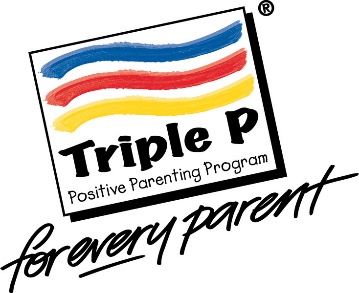 Date of referral:                             Group location:Parent/carers name/s:                                          Name of referrer & relationship to family:	                                                                                                                                     Please note: A letter or email will be sent to parents/carers to confirm their place on a course, but it is the referrer’s responsibility to encourage attendance.Child or young person’s name and age:                                                                Name and age of other children/young people in the household: Please circle if the child/young person is subject to any of the following:LAC, CP, CIN, CAF, ESA, My Support Plan, EHCP, DART?Name of any professional involved with child/family: Does your child have a disability, additional needs or Special Educational Needs?	Yes/NoIf yes, please give brief details: Armed Forces family?    	Yes/NoAttendee information:Name/s:                                                                Relationship to child/ren:Phone number:Email:Address: If a parent/carer has self-referred:Please let us know if you have any additional requirements regarding access to the venue, British Sign Language, language interpreter or any dietary requirements.I understand that this referral will involve Wiltshire Council holding information about me/us and my/our children and agree to this information being held on both paper and electronic systems. Signed:                                                                                  Date:Signed:                                                                                  Date: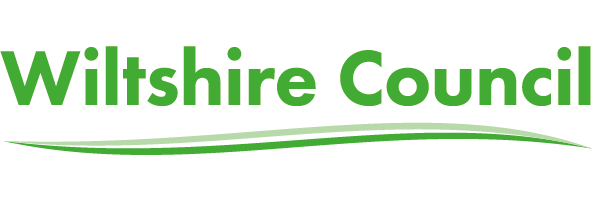 Please return to parenting@wiltshire.gov.uk                    Thank you                                                                                      